1,443 results found in all categories View as:Gallery 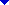 Sort by:Time: ending soonest Shipping to USA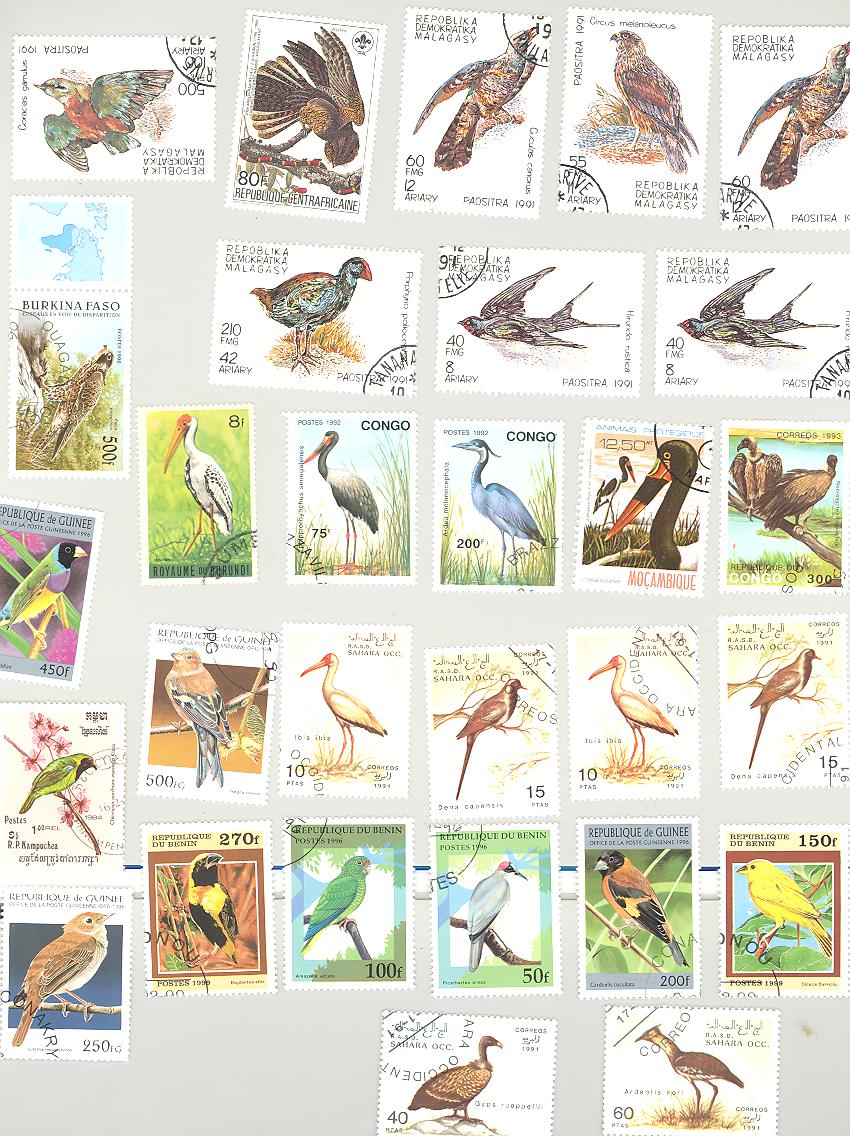 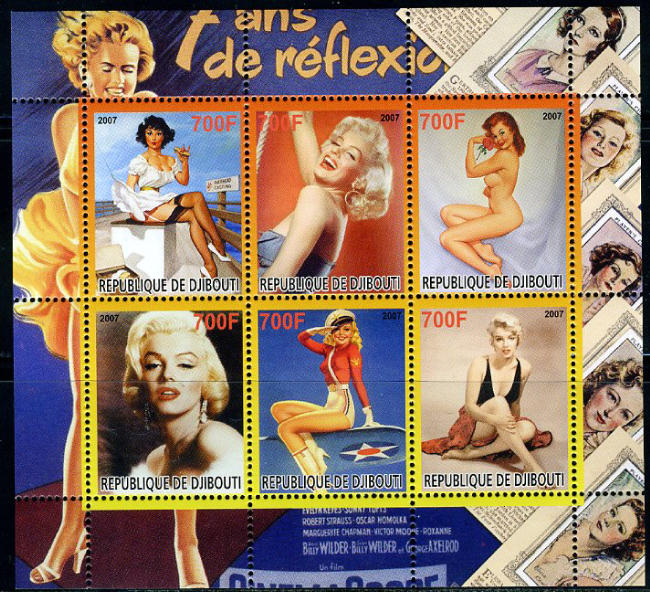 DJIBOUTI - Djibouti 2007 "Marilyn Monroe" sheetlet of six stamps (700CF) (NOTE: THESE STAMP-LIKE LABELS WILL BE LISTED BY THE UPU AS ILLEGAL AND UNAUTHORIZED ISSUES. WE OFFER THEM BECAUSE THEY ARE ON THE MARKET, AND WE RECOMMEND THAT YOU BUY THEM ONLY IF YOU LIKE THEM. - From: Marlen Stamp & Coins Ltd. - Sheet of 6: US$ 13.95 / Sheet Imperf: US$ 39.95 – 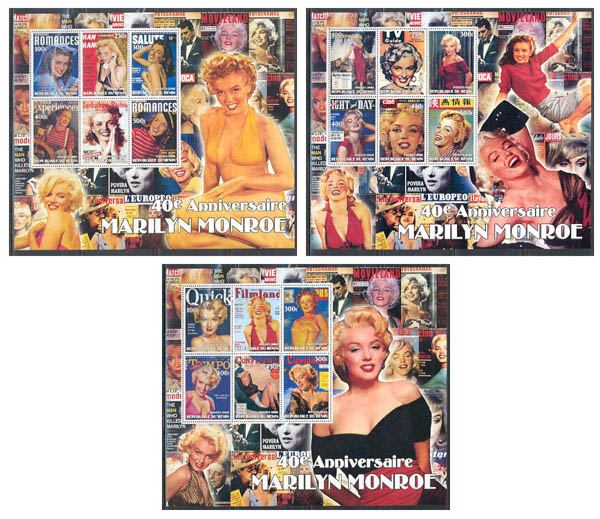 BENIN - Benin "Marilyn Monroe" set of three sheets (each containing six stamps) (NOTE: THE ORIGIN OF THESE STAMPS MAY BE QUESTIONABLE AND MAY BE LISTED AS ILLEGALS. WE THEREFORE SUGGEST THAT YOU BUY THEM ONLY BECAUSE YOU LIKE THEM. WE OFFER THEM BECAUSE THEY ARE ON THE MARKET.) - From: Marlen Stamp and Coins Ltd., USA – Sheet of 6: US$29.85 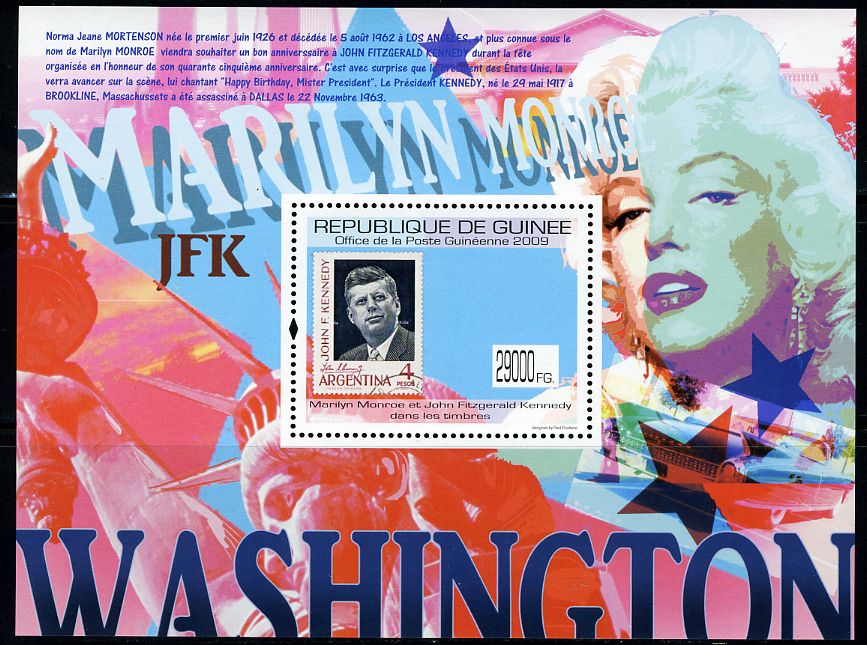 GUINEA - Guinea 2010: "John F. Kennedy and Marilyn Monroe of Postage Stamps" Souvenir sheet showing a stamp from Argentina that depicts resident John F. Kennedy, images of Marilyn Monroe and the Statue of Liberty are also seenFrom: Marlen Stamp & Coins Ltd. - Souvenir Sheet: US$ 14.95 / Souvenir Sheet FDC: US$ 20.95 / Souvenir Sheet Imperf: US$ 49.95 / Souvenir Sheet FDC Imperf: US$ 55.95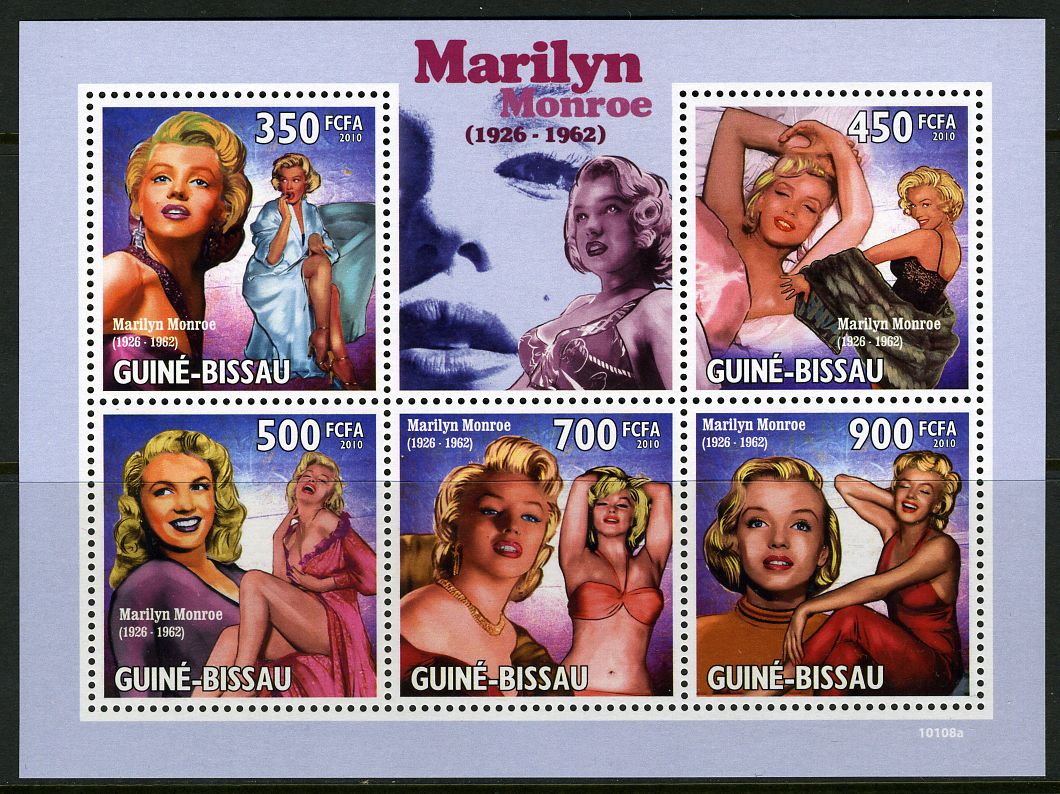 GUINEA-BISSUA - Guinea Bissau 2010: "Marilyn Monroe" Sheetlet of five stamps honoring Marilyn MonroeFrom: Marlen Stamp & Coins Ltd. - Sheet of 5: US$ 14.95 / Sheet FDC: US$ 20.95 / Sheet Imperf: US$ 49.95 / Sheet FDC Imperf: US$ 55.95 What we believe to be two illegal stamps in name of Uganda sold from two East Europe based Internet sites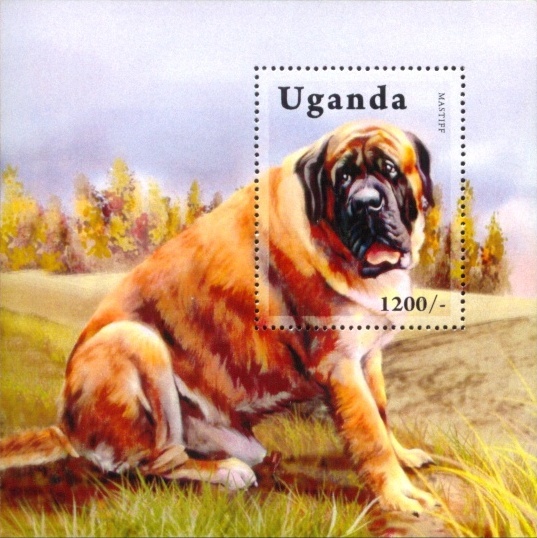 Mastiff Dog New Stamp Souv. Sheet MNH - Price: US$ 6.95- 3 available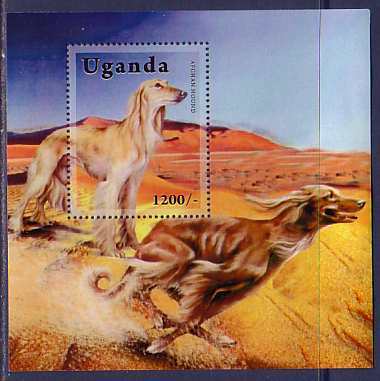 Afghan Hound Dogs MNH S/S stamp - Price: US$ 7.00We are not certain of following one: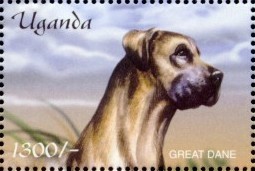 Great Dane Dog Art Postage Stamp Uganda MNH - Price: US$ 3.50 - 2 available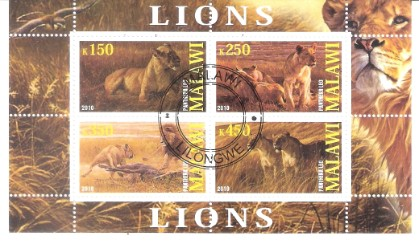 